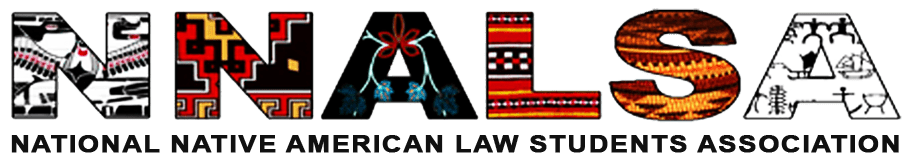 NNALSA Executive BoardSeptember 8, 2019 at 6 PM (EST)Conference Line: (605) 313-5111
Passcode: 775461Agenda Roll CallAction ItemsAgenda ApprovalAugust Meeting Minutes ApprovalAdditional Action ItemsAdministrative ItemsHandbook AgreementJulia will be following up after the meetings with those board members that have not submitted their formSubmit them ASAPTravel SpreadsheetFill out so we know how much money to allotCora will address Berkeley AttendingCommittee UpdatesMid-Year and AnnualFill out travel sheet ASAPJulia can get Hilton discounts for the one near the venue for about $367 for the two nightsAndy sent out conference prices and out agendaTimes are subject to changeCareer event will overlap with FedBar lunch to ensure people do not miss CLE creditsWould like to hold silent auctions Can we possibly have on online bidding option There will be a NABA mixer, but we don’t know when or whereLast year it was immediately after Saturday conference will be at Hobbs StrausMeetings with whole boardBreakout sessionsAnything else that we still need to discussThis agenda will be solidified laterMain priority will be planning annual conferenceUnderstand some may have to leave early, but try to stay if possibleFundraising and FinanceSilent auction at midyear, looking into online optionsFundraising letter was sent right before the call Add at least 4 contacts to the spreadsheet, Andy will mail the letters, unless you want it very personalAmber and Austin were at FedBar DC last yearNeed to consider foot traffic, because need some decent foot traffic for an auctionEntire conference occurs at once in one room, not break out sectionsNot much foot traffic because all happens in one place, typically people only leave to grab lunch There were not any fundraisers or vendors last year so unclear if they would be comfortable with us doing this Maybe in the room where we are having our eventsMoot CourtRestructuring the power structure Wanted to launch in September but had many logistical issuesBest if the Berkeley team had power over all on the ground decisions and only call VP in when it involves the rulesConfidentialityBriefsTeam numbersScoringStatusProblem authorReached out last week, no responseProblem done but still needs to go through the proper vetting steps Probably there is progress but reporting to the school’s team Will reach out to the team and send a follow-up emailWebsite still being developed, but still anticipate ahead of scheduleWill get updates from BerkeleyReally great ideasRules committee needs to discussSpecifically, by hand or electronic scoring Electronic should work, Kayla has the software from last yearBut should also do by hand to account for hiccups in the systemThey would like to participate in our board meetings, but technically it is not all open, so will be figuring this out and probably have the present for just that portionAhead of schedule from years priorCareerMet yesterdayMari, Jordan, and JuliaPlanning issueWe did not have access to agendas so hard to planDo not want to overlap with FedBar or NNALSA eventsFlexible about ideas if anyone has any to contributeSilent auction should not interfere with our plans2 hours of career eventsEither rotating short presentations from practitioners (5 mins) very informalCould we maybe livestream this? If we can get constant content this would be great Informal place for students to speak with practitioners“Speed dating” for first hour for students to drop by and meet briefly Second hour more formal mentee mentor matchup Resume review or general Q&A for adviceJordan and Mari would like to be at the next meeting for Mid-Year to ensure coordinationCLE issue? 1st hour overlaps with lunch so it shouldn’t be an issue2nd may have an issue but we will disclose this to ensure they understand thatNot sure how else we can really utilize these possible mentors otherwisePeople seem in agreement a mixer after conference would not be appropriateWhat if they just ate their lunch with their mentee? Lunch is already paid for Harder because this only allows a one-on-one option which is hard for students may not know which direction, they want to goMay be logistically easier though Maybe talk to someone from NABA for their input Brian has NABA calls and they said they are willing to work with us to find creative ways to make this work so he will reach outBylaws AdvocacyAustin and Marissa have narrowed the topics to 3MMIWTribal Court OutreachVoting (launch this topic next semester)Spring 2020 Native education group had Head to the HillSimilar to what we were talking aboutHelpful handouts How to reach outHow to advocateWant to reach out to get help from them on how to plan our event Social media handouts to get local chapters involvedProvide sample letters Brian will put into contact with other national organizations because they might also be able to help Grants and ScholarshipsNo updatesBoard Updates PresidentWorking on newsletterPlease submit update to Jordan that you want sent to the chaptersworking on a packet for schools interested in writing competitionsVice PresidentCo-Presidents would like to sit on the rules committee together Rules committee availability sheet sent out soonTreasurer11,000+ in the bank2,000 for scholarship from NABA2,000 for midyear from NABAShould still be getting 1,000 from UNM from writing competition last yearShould be getting 1,000 from FedBar5,300+ for midyear travelLeaving us around 9,400Membership is still coming inMembership dues are listed in Bylaws, but will be putting out an announcementSecretaryGet forms inNew conference line will be for our large meetings, but committees can feel free to use the old line Public RelationsNo updates, just getting info out about events and updatesAlso, working on a form for alumni and would like area reps to help get it out once finishedArea 1 Area 2 Area 3 Area 4 Haven’t heard muchMichigan State is having an event for Treaty of Saginaw Sept 20-21Area 5 North Carolina Central is planning to host a Pow Wow Area 6 Membership dues questionsPlanning to send out an update once we have more info figured out How to check if a chapter is paid for this yearThey can reach out to Brian and/or AndyAndy is very busy so direct them to Brian please Can put together verification letterArea 7 Area 8 Board MemberPresentMotion By: AmberSecond By: AndyTo approve the agendaStatus: Approved Motion By: AmberSecond By: BrianTo approve the August Meeting MinutesStatus: ApprovedMotion By:AustinSecond By:CoraTo adjournStatus: ApprovedPresident / Brian GarciaYesYesYesYesVice President / Cora TsoYesYesYes YesTreasurer / Andy SnowballYesYesYesYesSecretary / Julia Giffin YesYesYesYesPR Director / Jordan OglesbyYesN/AYesYesArea 1 / Paulene AbeytaYesN/AN/AN/AArea 2 / MacArthur StantNoYesYesYesArea 3 / Victoria Wilson-BurnsNoYesYesYesArea 4 / Austin MooreYesYesYesYesArea 5 / Amber HollandYesYesYesYesArea 6 / Mari HulbuttaYesYesYesYesArea 7 / Christina McDonoghYesYesYesYesArea 8 / Marissa Sayetsitty NoYesYesYes